احكام و تعاليم فردى - احترام و مقام علماءحضرت بهاءالله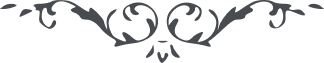 احترام و مقام علماءحضرت بهاءالله:1 - " طوبى لكم يا معشر العلمآء في البهآء تالله أنتم أمواج البحر الأعظم وأنجم سمآء الفضل وألوية النّصر بين السّموات والأرضين أنتم مطالع الاستقامة بين البريّة ومشارق البيان لمن في الإمكان طوبى لمن أقبل إليكم ويل للمعرضين " (كتاب اقدس – بند 174)2 - " انصروا يا قوم أصفيآئي الّذين قاموا على ذكري بين خلقي وارتفاع كلمتي في مملكتي أولئك أنجم سمآء عنايتي ومصابيح هدايتي للخلآئق أجمعين " (كتاب اقدس – يند 117)3 – " لَا تُسْقِطُوا مَنْزَلَةَ العُلَمَاءِ فِي البَهَاءِ وَلَا تُصَغِّرُوا قَدْرَ مَنْ يَعْدِلُ بَيْنَكُم مِنَ الأُمَرَاءِ " (لوح حكمت)4 - " يا حزب اللّه علمای راشدين که بهدايت عباد مشغولند و از وساوس نفس امّاره مصون و محفوظ ، ايشان از انجم سماء عرفان نزد مقصود عالميان محسوب . احترام ايشان لازم . ايشانند عيون جاريه و انجم مُضيئه و اثمار سدره مبارکه و آثار قدرت الهيّه و بحور حکمت صمدانيّه " (لوح دنيا - ص ٥٥ مجموعه ای از الواح جمال اقدس ابهی)5 - " حکيم دانا و عالم بينا دو بصرند از برای هيکل عالم . إِنْ شَاءَ اللّه ارض از اين دو عطيّه کُبری محروم نماند و ممنوع نشود " (ص ٢٤ دريای دانش)6 - " نفوسی که لِوَجِهِ اللّه بر خدمت امر قيام نمايند ايشان مُلهمند بالهامات غيبی الهي بر کلّ اطاعت لازم "(ص ٢٨٤ ج ٤ امر و خلق)7 - " علمائی که فی الحقيقه بطراز علم و اخلاق مزيّن اند ايشان بمثابه رأس اند از برای هيکل عالَم و مانند بصرند از برای اُمم . لازال هدايت عباد بآن نفوس مقدّسه بوده و هست " (ص ٣٢٢ ج ٣ امر و خلق)حضرت عبدالبهاء:1 - " ای احبّای الهی اليوم هر نفس مبلّغی مؤيّد است و مبلّغين صف اوّل مقرّب درگاه کبريا و مستمد از ملکوت ابهی لهذا بايد احبّای الهی نهايت محبّت و احترام و رعايت را در حقّ مبلّغين مجری دارند و در هر جا وارد گردند سرور و حبور حصول يابد " (ص ٢٨٨ ج ٥ ملئده آسمانی ط ١٢٩ بديع)حضرت ولی امر الله:1 - حضرت وليّ امراللّه در توضيح کلمه علماء ميفرمايند : " علماء در اين کور مقدّس در يک مقام ايادی امر اللّه و در مقام ديگر مبلّغين و ناشرين امر که در سلک ايادی نباشند ولی رتبه اولی رادر تبليغ حائز " (ص ٢٥٢ گنجينه حدود و احکام)